Учимся лепить вместе с детьми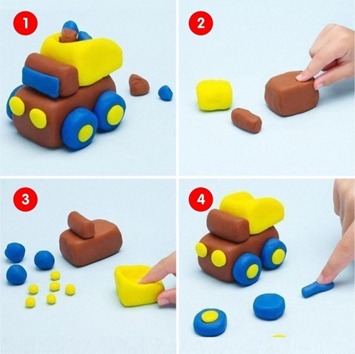 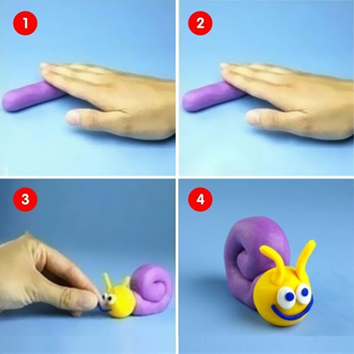 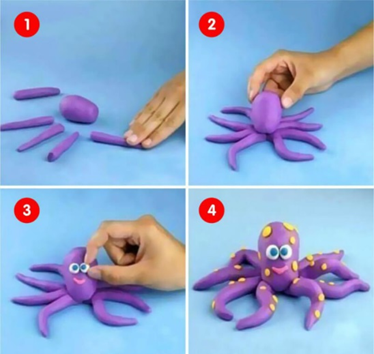 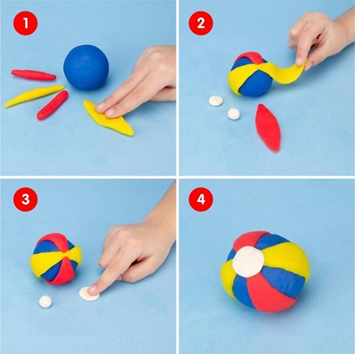 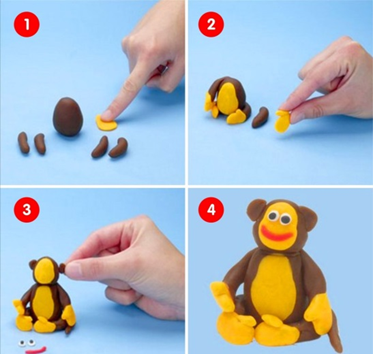 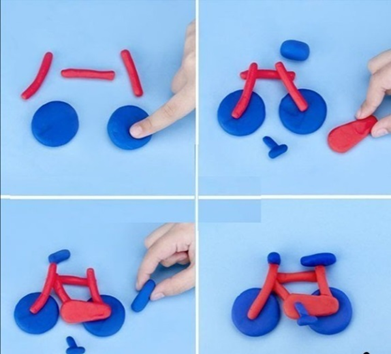 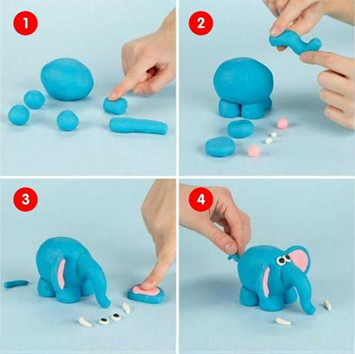 